февраль 2023г.Добрый день! В преддверии замечательного праздника Дня защитника Отечества с ребятами подготовительной к школе группы "Подсолнушки" решили разучить игру "Разведчики и пограничники". Разучили правила и слова игры на физкультурном занятии. Сначала играли четко по правилам, затем я предложила ребятам усложнения: передвижение через границу прыжками в низком приседе, на одной ноге. Были в игре и нарушители, которые хитрили, не дожидаясь конца игры, оставались за границей, их отправляли в караул. Игра прошла организованно, в хорошем ритме. Правила все поняли. Эта игра развивает у воспитанников быстроту, ловкость, выдержку, разные виды движений. Спасибо за игру.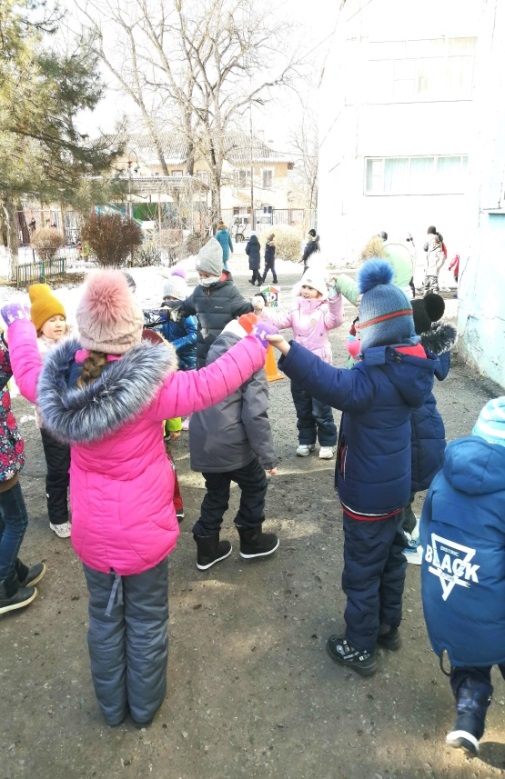 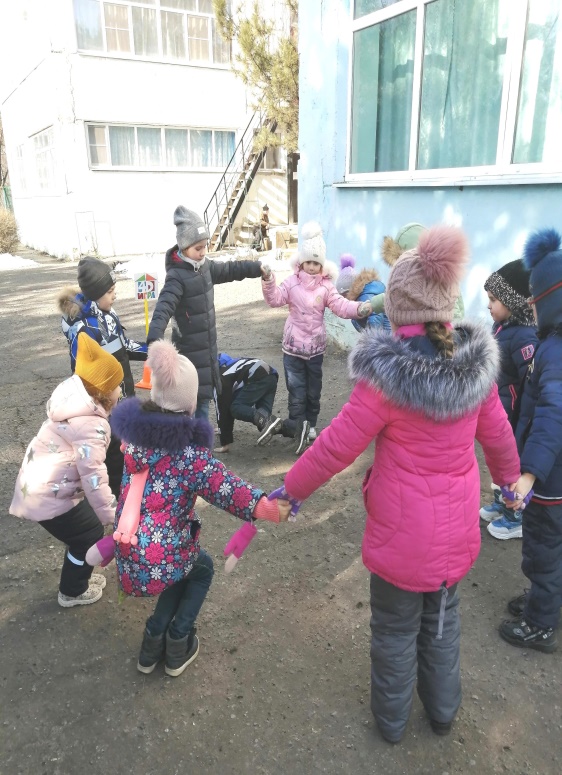 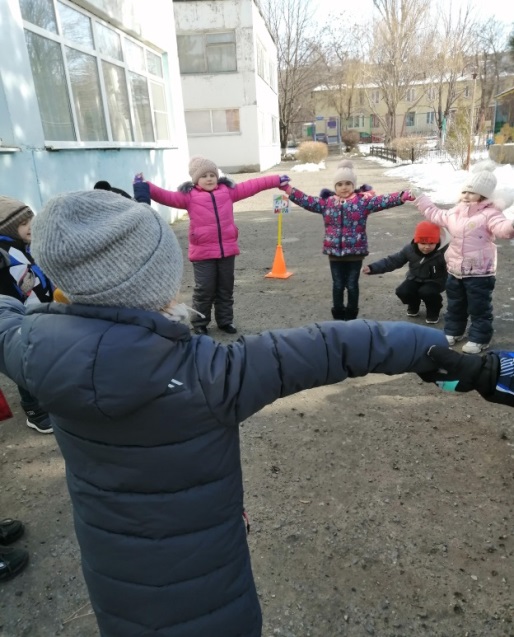 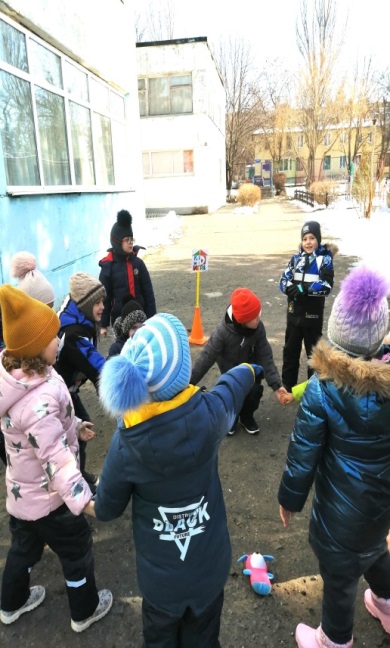 